	               Ш У Ö М	               П О С Т А Н О В Л Е Н И Еот   «03»  августа  2020 года                                                            № 105гп. Усогорск, Удорского районаРеспублика КомиО внесении  изменений  в Реестр мест (площадок) накопления твердых коммунальных отходов на территории городского поселения «Усогорск», утвержденный  постановлением администрации МО ГП «Усогорск» от 31.01.2020 №17 «Об утверждении Реестра мест (площадок) накопления твердых коммунальных отходов на территории городского поселения «Усогорск»Руководствуясь Федеральным законом от 06.10.2003 № 131-ФЗ «Об общих принципах организации местного самоуправления в Российской Федерации», Федеральным законом от 24.06.1998 № 89-ФЗ «Об отходах производства и потребления», Постановлением Правительства РФ от 31.08.2018 № 1039 «Об утверждении Правил обустройства мест (площадок) накопления твердых коммунальных отходов и ведения их реестра», Устава  муниципального образования городского поселения «Усогорск»,ПОСТАНОВЛЯЮ:Внести изменения в Реестр мест (площадок) накопления твердых коммунальных отходов на территории городского поселения «Усогорск», утвержденный  постановлением администрации МО ГП «Усогорск» от 31.01.2020 №17 «Об утверждении Реестра мест (площадок) накопления  твердых коммунальных отходов на территории городского  поселения «Усогорск», утвердив его в новой редакции, согласно приложению №1 к настоящему постановлению.Настоящее постановление вступает в силу с момента обнародования, подлежит размещению на официальном сайте администрации городского поселения «Усогорск» в сети Интернет.Контроль за выполнением настоящего постановления оставляю за собой.И.о.руководителя  администрации МО ГП «Усогорск»                                                                       Н.А.СавельеваИсп.: Ванеева Вероника Сергеевна☎ 8(82135) 51-5-32 (доб. 105)Приложение №1к постановлению администрации МО ГП «Усогорск» от «03» августа  2020г. № 105Реестр мест (площадок) накопления твердых коммунальных отходов на территории городского поселения «Усогорск»«Усогорск» каровмöдчöминлöнмуниципальнöй юкöнсаадминистрациявеськöдлысь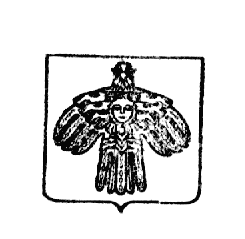 Руководительадминистрациимуниципальногообразованиягородского поселения«Усогорск»№ п/пДанные о нахождении мест (площадок) накопления ТКО (сведения об адресе и (или) географических координатах)Данные о технических характеристиках мест (площадок) накопления ТКО (сведения об используемом покрытии, площади, количестве размещенных и планируемых к размещению контейнеров, и бункеров с указанием их объема)Данные о собственниках мест (площадок) накопления ТКО (-для ЮЛ: полное наименование и ОГРН записи в ЕГРЮЛ, адрес;-для ИП: Ф.И.О., ОГРН записи в ЕГРИП, адрес регистрации по месту жительства;-для ФЛ: Ф.И.О., серия, номер и дата выдачи паспорта или иного документа, удостоверяющего личность, адрес регистрации по месту жительства, контактные данные)Данные об источниках образования ТКО, которые складируются в местах (на площадках) накопления ТКО (сведения об одном или нескольких объектах капитального строительства, территории (части территории) поселения, при осуществлении деятельности на которых  у физических и юридических лиц образуется ТКО, складируемые в соответствующих местах (на площадках) накопления ТКО)169270, Республика Коми, Удорский район, пгт.Усогорск169270, Республика Коми, Удорский район, пгт.Усогорск169270, Республика Коми, Удорский район, пгт.Усогорск169270, Республика Коми, Удорский район, пгт.Усогорск169270, Республика Коми, Удорский район, пгт.Усогорск1ул.Дружбы, д.1адеревянная площадка, ограждение – профлист, 0,75м²., 1шт./0,75м³,Администрация МО ГП «Усогорск» 1061116000219, Республика Коми, Удорский район,пгт.Усогорск, ул.Дружбы, д.17Частный дом Рольской А.А.2ул.Дружбы, д.5деревянная площадка, ограждение – профлист, 3,0м²., 3шт./0,75м³,Администрация МО ГП «Усогорск» 1061116000219, Республика Коми, Удорский район,пгт.Усогорск, ул.Дружбы, д.17;Управляющая компания ООО «Жилстрой» 1081116000404, Республика Коми, Удорский район,пгт.Усогорск, ул.Дружбы, д.13МКД №5,7 по ул.Дружбы3ул.Дружбы, д.11деревянная площадка, ограждение – профлист, 3,75м²., 5шт./0,75м³,Администрация МО ГП «Усогорск» 1061116000219, Республика Коми, Удорский район,пгт.Усогорск, ул.Дружбы, д.17;Управляющая компания ООО «Жилстрой» 1081116000404, Республика Коми, Удорский район,пгт.Усогорск, ул.Дружбы, д.13МКД №9,11 по ул.Дружбы, МКД №1,3 по ул.60 лет Октября4ул.Дружбы, д.15Железобетонная плита – 1м.*2м. металический контейнер 1шт./0,75м³,АО «Коми тепловая компания» Удорский филиал  ОГРН 10411004122682Республика Коми, Удорский район,п.Усогорск, ул.Дружбы, 15На территории административного здания Удорского филиала АО «Коми тепловая компания»5ул.Дружбы, д.17деревянная площадка, ограждение – профлист, 0,75м²., 1шт./0,75м³,Администрация МО ГП «Усогорск» 1061116000219, Республика Коми, Удорский район,пгт.Усогорск, ул.Дружбы, д.17Администрация МО ГП «Усогорск»6ул.Дружбы, д.23деревянная площадка, ограждение – профлист, 3,75м²., 5шт./0,75м³,Управляющая компания ООО «Жилстрой» 1081116000404, Республика Коми, Удорский район,пгт.Усогорск, ул.Дружбы, д.13 МКД №21,23 по ул.Дружбы7ул.Дружбы, д.48бетонированная площадка, ограждение – профлист, 3,0м²., 4шт./0,75м³,Управляющая компания ООО «Жилстрой» 1081116000404, Республика Коми, Удорский район,пгт.Усогорск, ул.Дружбы, д.13МКД №48 по ул.Дружбы, МКД №1 по ул.Ленина8ул.Дружбы, д.50бетонированная площадка, ограждение – профлист, 3,0м²., 4шт./0,75м³,Администрация МО ГП «Усогорск» 1061116000219, Республика Коми, Удорский район,пгт.Усогорск, ул.Дружбы, д.17;Управляющая компания ООО «Жилстрой» 1081116000404, Республика Коми, Удорский район,пгт.Усогорск, ул.Дружбы, д.13МКД №50 по ул.Дружбы,МКД №2 по ул.Комсомольская9ул.Комсомольская, д.1бетонированная площадка, ограждение – профлист, 3,0м²., 3шт./0,75м³,Администрация МО ГП «Усогорск» 1061116000219, Республика Коми, Удорский район,пгт.Усогорск, ул.Дружбы, д.17;Управляющая компания ООО «Жилстрой» 1081116000404, Республика Коми, Удорский район,пгт.Усогорск, ул.Дружбы, д.13МКД №1 по ул.Комсомольская10ул.Комсомольская, д.6(контейнера расположены на одной площадке с контейнерами по ул.Димитрова,16)бетонированная площадка, ограждение – профлист, 3,75м²., 2шт./0,75м³,Администрация МО ГП «Усогорск» 1061116000219, Республика Коми, Удорский район,пгт.Усогорск, ул.Дружбы, д.17; Управляющая компания ООО «Жилстрой» 1081116000404, Республика Коми, Удорский район,пгт.Усогорск, ул.Дружбы, д.13МКД №6 по ул.Комсомольская10ул.Димитрова, д.16(контейнера расположены на одной площадке с контейнерами по ул.Комсомольской,6)бетонированная площадка, ограждение – профлист, 3,0м²., 2шт./0,75м³Управляющая компания ООО «Светлый город» 1091116000030, Республика Коми, Удорский район,пгт.Усогорск, ул.Ленина, д.13/54МКД №16 по ул.Димитрова 11ул.Комсомольская, д.8бетонированная площадка, ограждение – профлист, 3,0м²., 2шт./0,75м³,Администрация МО ГП «Усогорск» 1061116000219, Республика Коми, Удорский район,пгт.Усогорск, ул.Дружбы, д.17;Управляющая компания ООО «Жилстрой» 1081116000404, Республика Коми, Удорский район,пгт.Усогорск, ул.Дружбы, д.13МКД №8 по ул.Комсомольская12ул.Димитрова, д.14бетонированная площадка, ограждение – профлист, 3,0м²., 3шт./0,75м³,Администрация МО ГП «Усогорск» 1061116000219, Республика Коми, Удорский район,пгт.Усогорск, ул.Дружбы, д.17;Управляющая компания ООО «Жилстрой» 1081116000404, Республика Коми, Удорский район,пгт.Усогорск, ул.Дружбы, д.13МКД №14 по ул.Димитрова13ул.Советская, д.5бетонированная площадка, ограждение – профлист, 2,25м²., 3шт./0,75м³,Администрация МО ГП «Усогорск» 1061116000219, Республика Коми, Удорский район,пгт.Усогорск, ул.Дружбы, д.17Домовладения по ул.Советской, пер.Пионерский 14ул.Советская, д.18бетонированная площадка, ограждение – профлист, 2,25м²., 3шт./0,75м³,Администрация МО ГП «Усогорск» 1061116000219, Республика Коми, Удорский район,пгт.Усогорск, ул.Дружбы, д.17Домовладения по пер.София, Юбилейный, ул.Советская15ул.Советская, д.23(контейнера расположены на одной площадке с контейнерами по ул.Ленина,13)бетонированная площадка, ограждение – профлист, 3,75м²., 2шт./0,75м³,Администрация МО ГП «Усогорск» 1061116000219, Республика Коми, Удорский район,пгт.Усогорск, ул.Дружбы, д.17;Управляющая компания ООО «Жилстрой» 1081116000404, Республика Коми, Удорский район,пгт.Усогорск, ул.Дружбы, д.13МКД  №23 по ул.Советская,МКД №15 по ул.Ленина 15ул.Ленина, д.13(контейнера расположены на одной площадке с контейнерами по ул.Советской,23)бетонированная площадка, ограждение – профлист, 3,0м²., 2шт./0,75м³,Управляющая компания ООО «Светлый город» 1091116000030, Республика Коми, Удорский район,пгт.Усогорск, ул.Ленина, д.13/54МКД №13 по ул.Ленина16ул.Советская, д.27бетонированная площадка, ограждение – профлист, 1,5м²., 2шт./0,75м³,Междуреченская управляющая компания 1151101002832, Республика Коми, Удорский район,пгт.Междуреченск, ул.Интернациональная, д.6-48МКД №27 по ул.Советская17ул.Мезенская, д.2бетонированная площадка, ограждение – профлист, 0,75м²., 1шт./0,75м³,Администрация МО ГП «Усогорск» 1061116000219, Республика Коми, Удорский район,пгт.Усогорск, ул.Дружбы, д.17МКД №2, №4 по ул.Мезенская,   дом №3 по ул.Мезенская18ул.Мезенская, д.8бетонированная площадка, ограждение – профлист, 3,0м²., 4шт./0,75м³,Администрация МО ГП «Усогорск» 1061116000219, Республика Коми, Удорский район,пгт.Усогорск, ул.Дружбы, д.17;Управляющая компания ООО «Жилстрой» 1081116000404, Республика Коми, Удорский район,пгт.Усогорск, ул.Дружбы, д.13МКД №5,6,8 по  ул. Мезенская19ул.Ленина, д.5бетонированная площадка, ограждение – профлист, 3,0м²., 2шт./0,75м³,Управляющая компания ООО «Жилстрой» 1081116000404, Республика Коми, Удорский район,пгт.Усогорск, ул.Дружбы, д.13МКД №5 по ул.Ленина20ул.60 лет Октября, д.5бетонированная площадка, ограждение – профлист, 3,0м²., 3шт./0,75м³,Администрация МО ГП «Усогорск» 1061116000219, Республика Коми, Удорский район,пгт.Усогорск, ул.Дружбы, д.17;Управляющая компания ООО «Жилстрой» 1081116000404, Республика Коми, Удорский район,пгт.Усогорск, ул.Дружбы, д.13МКД №5,7 по ул.60 лет Октября, МКД №10 по ул.Мезенская21ул.60 лет Октября, д.6бетонированная площадка, ограждение – профлист, 0,75м²., 1шт./0,75м³,Управляющая компания ООО «Жилстрой» 1081116000404, Республика Коми, Удорский район,пгт.Усогорск, ул.Дружбы, д.13ул.60 лет Октября, д.6 (общежитие)22Садоводческий комплекс «Мостотряд №19» д.42бетонированная площадка, ограждение – профлист, 0,75м²., 1шт./0,75м³,Администрация МО ГП «Усогорск» 1061116000219, Республика Коми, Удорский район,пгт.Усогорск, ул.Дружбы, д.17Частный дом Комарова Ф.В.23ул.Речная, д.10бетонированная площадка, ограждение – профлист, 0,75м²., 1шт./0,75м³,Администрация МО ГП «Усогорск» 1061116000219, Республика Коми, Удорский район,пгт.Усогорск, ул.Дружбы, д.17Частные домовладения24ул.Привокзальная, д.3бетонированная площадка, ограждение – профлист, 1,5м²., 2шт./0,75м³,Управляющая компания ООО «Жилстрой» 1081116000404, Республика Коми, Удорский район,пгт.Усогорск, ул.Дружбы, д.13МКД по ул.Привокзальная25ул.Привокзальная, д.19бетонированная площадка, ограждение – профлист, 2,25м²., 2шт./0,75м³,Управляющая компания ООО «Светлый город» 1091116000030, Республика Коми, Удорский район,пгт.Усогорск, ул.Ленина, д.13/54МКД по ул.Привокзальная169270, Республика Коми, Удорский район, д.Разгорт169270, Республика Коми, Удорский район, д.Разгорт169270, Республика Коми, Удорский район, д.Разгорт169270, Республика Коми, Удорский район, д.Разгорт169270, Республика Коми, Удорский район, д.Разгорт26в районе д.15бетонированная площадка, ограждение – профлист, 1,5м²., 2шт./0,75м³,Администрация МО ГП «Усогорск» 1061116000219, Республика Коми, Удорский район,пгт.Усогорск, ул.Дружбы, д.17Частные домовладения27в районе д.45бетонированная площадка, ограждение – профлист, 1,5м²., 2шт./0,75м³,Администрация МО ГП «Усогорск» 1061116000219, Республика Коми, Удорский район,пгт.Усогорск, ул.Дружбы, д.17Частные домовладения28в районе д.84бетонированная площадка, ограждение – профлист, 0,75м²., 2шт./0,75м³,Администрация МО ГП «Усогорск» 1061116000219, Республика Коми, Удорский район,пгт.Усогорск, ул.Дружбы, д.17Частные домовладения169270, Республика Коми, Удорский район, д.Нижний-Выльыб169270, Республика Коми, Удорский район, д.Нижний-Выльыб169270, Республика Коми, Удорский район, д.Нижний-Выльыб169270, Республика Коми, Удорский район, д.Нижний-Выльыб169270, Республика Коми, Удорский район, д.Нижний-Выльыб29в районе д.17бетонированная площадка, ограждение – профлист, 0,75м²., 1шт./0,75м³,Администрация МО ГП «Усогорск» 1061116000219, Республика Коми, Удорский район,пгт.Усогорск, ул.Дружбы, д.17Частные домовладения